Rodiče ve spolupráci s Mateřskou školou Březová 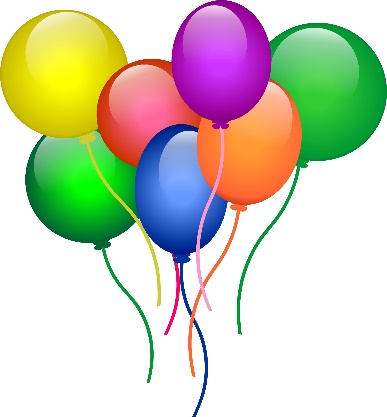 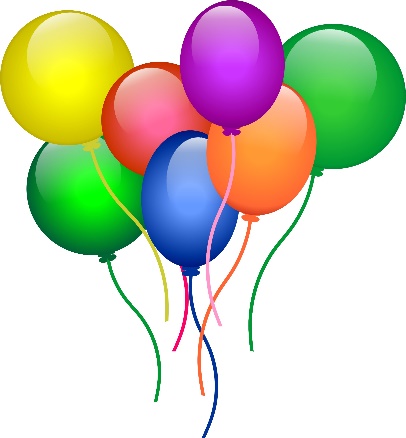 Vás srdečně zvou naDĚTSKÝ MAŠKARNÍ PLEs                 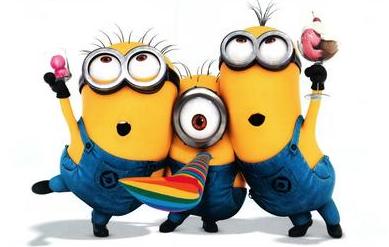                                                                                                                         . 